 Общество с ограниченной ответственностью«СибПроектНИИ»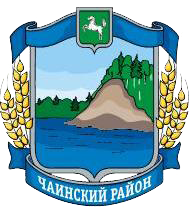 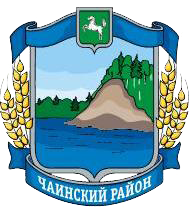 ГЕНЕРАЛЬНЫЙ ПЛАНПОДГОРНСКОГО СЕЛЬСКОГО ПОСЕЛЕНИЯ ЧАИНСКОГО РАЙОНА ТОМСКОЙ ОБЛАСТИ(с. Подгорное, с. Ермиловка, с. Мушкино, с. Сухой Лог, с. Чемондаевка, п. Трудовой,
п. Черёмушки, п. Элитное, д. Григорьевка, д. Кирпичное, д. Минеевка)ПОЛОЖЕНИЕ О ТЕРРИТОРИАЛЬНОМ ПЛАНИРОВАНИИГенеральный директор																				Пономаренко М.В.Главный инженер проекта						                       									Афанасьева О.И.г. Новосибирск2023 г.Авторский коллективРуководитель проекта																		Пономаренко М.В.Главный инженер проекта																Афанасьева О. И.Ведущий инженер проекта																Иксанов Н.А.Инженер по архитектурно-планировочным разделам							Соболев Н. В.Инженер по компьютерной графике													Заворин Д. С.	ОГЛАВЛЕНИЕ1 	СВЕДЕНИЯ О ВИДАХ, НАЗНАЧЕНИИ И НАИМЕНОВАНИЯХ ПЛАНИРУЕМЫХ ДЛЯ РАЗМЕЩЕНИЯ ОБЪЕКТОВ МЕСТНОГО ЗНАЧЕНИЯ подгорнского сельского поселения чаинского района томской области, ИХ ОСНОВНЫЕ ХАРАКТЕРИСТИКИ, МЕСТОПОЛОЖЕНИЕ, А ТАКЖЕ ХАРАКТЕРИСТИКИ ЗОН С ОСОБЫМИ УСЛОВИЯМИ ИСПОЛЬЗОВАНИЯ ТЕРРИТОРИЙ В СЛУЧАЕ, ЕСЛИ УСТАНОВЛЕНИЕ ТАКИХ ЗОН ТРЕБУЕТСЯ В СВЯЗИ С РАЗМЕЩЕНИЕМ ДАННЫХ ОБЪЕКТОВ2. ПАРАМЕТРЫ ФУНКЦИОНАЛЬНЫХ ЗОН, А ТАКЖЕ СВЕДЕНИЯ О ПЛАНИРУЕМЫХ ДЛЯ РАЗМЕЩЕНИЯ В НИХ ОБЪЕКТАХ ФЕДЕРАЛЬНОГО ЗНАЧЕНИЯ, ОБЪЕКТАХ РЕГИОНАЛЬНОГО ЗНАЧЕНИЯ, ОБЪЕКТАХ МЕСТНОГО ЗНАЧЕНИЯ, ЗА ИСКЛЮЧЕНИЕМ ЛИНЕЙНЫХ ОБЪЕКТОВ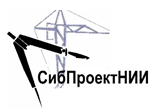 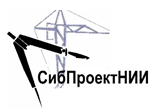 Приложениек решению СоветаПодгорнскогосельского поселения Чаинского районаТомской области                от ___.___.23 г. №Приложение 1к решению                                                  Совета депутатовМО «Копьевский сельсовет»Орджоникидзевского районаРеспублики Хакасияот ___.___.21 г.   №№Наименование объектаОсновные характеристикиМестоположениеХарактеристика зоны с особыми условиями использования территории123451Вид объектов: ТеплоснабжениеВид объектов: ТеплоснабжениеВид объектов: ТеплоснабжениеВид объектов: Теплоснабжение1Назначение объектов: Повышение эффективности и надежности функционирования системы теплоснабженияНазначение объектов: Повышение эффективности и надежности функционирования системы теплоснабженияНазначение объектов: Повышение эффективности и надежности функционирования системы теплоснабженияНазначение объектов: Повышение эффективности и надежности функционирования системы теплоснабжения1.1Строительство БМК «Центральная» и «Береговая» с изменениемтехнологической зоны. Строительство участка тепловой сети для объединения зон действия котельных «Центральная» и «Береговая» протяженностью 102 метра.Реконструкция сетей в зоне действия котельных «Центральная» и «Береговая»СтроительствоПодгорнское сельское поселение, с. ПодгорноеНе устанавливается1.2Строительство БМК «Больничная» мощностью 10 Гкал/ч с изменением технологической зоныСтроительствоПодгорнское сельское поселение, с. ПодгорноеНе устанавливается1.3Строительство БМК «МПМК» мощностью 0,801 Гкал/ч с изменением технологической зоныСтроительствоПодгорнское сельское поселение, с. ПодгорноеНе устанавливается1.4Строительство АИТ «Полиция» мощностью 0,430 Гкал/ч с изменением технологической зоныСтроительствоПодгорнское сельское поселение, с. ПодгорноеНе устанавливается1.5Строительство АИТ «Школа» мощностью 0,258 Гкал/ч с изменением технологической зоныСтроительствоПодгорнское сельское поселение, с. ПодгорноеНе устанавливается2Вид объектов: ВодоснабжениеВид объектов: ВодоснабжениеВид объектов: ВодоснабжениеВид объектов: Водоснабжение2Назначение объектов: Повышение эффективности и надежности функционирования системы водоснабженияНазначение объектов: Повышение эффективности и надежности функционирования системы водоснабженияНазначение объектов: Повышение эффективности и надежности функционирования системы водоснабженияНазначение объектов: Повышение эффективности и надежности функционирования системы водоснабжения2.1Строительство новых сетей различного диаметра из ПЭ по закольцованной схемеСтроительствоПодгорнское сельское поселение, с. ПодгорноеНе устанавливаются2.2Реконструкция водонапорных башенРеконструкцияПодгорнское сельское поселение, с. Подгорное, с. Мушкино, с. Чемондаевка, с. Сухой Лог, п. Трудовой, д. МинеевкаНе устанавливаются2.3Капитальный ремонт изношенных водопроводных сетейРемонтПодгорнское сельское поселение, с. Подгорное, с. Мушкино, с. Чемондаевка, с. Сухой Лог, п. Трудовой, д. МинеевкаНе устанавливаются2.4Строительство ВОС р-на «Новая база»СтроительствоПодгорнское сельское поселение, с. ПодгорноеНе устанавливаются2.5Строительство ВОС р-на «Аэропорт»СтроительствоПодгорнское сельское поселение, с. ПодгорноеНе устанавливаются2.6Ремонт эксплуатирующих водопроводных колодцевРемонтПодгорнское сельское поселение, с. ПодгорноеНе устанавливаются2.7Замеры качества питьевой воды на соответствие санитарно-гигиеническим требованиям (минимум 2 раза в год)ЗамерПодгорнское сельское поселение, с. Подгорное, с. Мушкино, с. Чемондаевка, с. Сухой Лог, п. Трудовой, д. МинеевкаНе устанавливаются2.8Установка приборов учета воды на каждой скважинеУстановкаПодгорнское сельское поселение, с. Подгорное, с. Мушкино, с. Чемондаевка, с. Сухой Лог, п. Трудовой, д. МинеевкаНе устанавливаются2.9Строительство артезианской скважиныСтроительствоПодгорнское сельское поселение, д. Григорьевка, с. Ермиловка, д. Минеевка3Вид объекта: ВодоотведениеВид объекта: ВодоотведениеВид объекта: ВодоотведениеВид объекта: Водоотведение3Назначение объекта: Повышение эффективности и надежности функционирования системы водоотведенияНазначение объекта: Повышение эффективности и надежности функционирования системы водоотведенияНазначение объекта: Повышение эффективности и надежности функционирования системы водоотведенияНазначение объекта: Повышение эффективности и надежности функционирования системы водоотведения3.1Строительство КОС с. Подгорное (производительность 2,1 тыс. м3/сутки)СтроительствоПодгорнское сельское поселение, с. ПодгорноеНе устанавливаются3.2Строительство КНС в с. ПодгорноеСтроительствоПодгорнское сельское поселение, с. ПодгорноеНе устанавливаются3.3Реконструкция существующих сетейРеконструкцияПодгорнское сельское поселение, с. ПодгорноеНе устанавливаются3.4Строительство новых сетей в с. ПодгорноеСтроительствоПодгорнское сельское поселение, с. ПодгорноеНе устанавливаются4Вид объекта: ЭлектроснабжениеВид объекта: ЭлектроснабжениеВид объекта: ЭлектроснабжениеВид объекта: Электроснабжение4Назначение объекта: Повышение эффективности и надежности функционирования системы электроснабженияНазначение объекта: Повышение эффективности и надежности функционирования системы электроснабженияНазначение объекта: Повышение эффективности и надежности функционирования системы электроснабженияНазначение объекта: Повышение эффективности и надежности функционирования системы электроснабжения4.1Строительство ВЛ 10кВ СтроительствоПодгорнское сельское поселениеНе устанавливаются4.2Строительство ВЛ 0,4кВ СтроительствоПодгорнское сельское поселениеНе устанавливаются4.3Строительство ТП 10/0,4 кВСтроительствоПодгорнское сельское поселениеНе устанавливаются5Вид объекта: Объекты транспортной инфраструктурыВид объекта: Объекты транспортной инфраструктурыВид объекта: Объекты транспортной инфраструктурыВид объекта: Объекты транспортной инфраструктуры5Назначение объекта: создание условий для безопасного движения в поселенииНазначение объекта: создание условий для безопасного движения в поселенииНазначение объекта: создание условий для безопасного движения в поселенииНазначение объекта: создание условий для безопасного движения в поселении5.1Реконструкции улиц с. Подгорное с асфальтобетонным покрытием общей протяженностью 16,5 кмРеконструкцияПодгорнское сельское поселение, с. ПодгорноеНе устанавливаются5.2Реконструкция улицы Центральная в с. Чемондаевка, асфальтобетонное покрытие, протяженность - 1,0 кмРеконструкцияПодгорнское сельское поселение, с. ЧемондаевкаНе устанавливаются5.3Реконструкция улицы Октябрьская в с. Мушкино, асфальтобетонное покрытие, протяженность – 1,5 кмРеконструкцияПодгорнское сельское поселение, с. МушкиноНе устанавливаются5.4Реконструкция улицы Трудовая в п. Трудовой, асфальтобетонное покрытие, протяженность – 0,8 кмРеконструкцияПодгорнское сельское поселение, п. ТрудовойНе устанавливаются5.5Реконструкция улицы Береговая вд. Минеевка, асфальтобетонное покрытие, протяженность – 1,0 кмРеконструкцияПодгорнское сельское поселение, д. МинеевкаНе устанавливаются5.6Ремонт 116,2 км автомобильных дорогРемонтПодгорнское сельское поселениеНе устанавливаются5.7Комплексные мероприятия по организации дорожного движения, в том числе, мероприятия по повышению безопасности дорожного движенияУстановка и корректировка технических средств организации дорожного движенияПодгорнское сельское поселениеНе устанавливаются6Вид объекта: Объекты благоустройства территорииВид объекта: Объекты благоустройства территорииВид объекта: Объекты благоустройства территорииВид объекта: Объекты благоустройства территории6Назначение объекта: создание благоприятный условий для проживанияНазначение объекта: создание благоприятный условий для проживанияНазначение объекта: создание благоприятный условий для проживанияНазначение объекта: создание благоприятный условий для проживания6.1оборудование площадок для сбора коммунальных отходовБлагоустройство территорийПодгорнское сельское поселение, с. ПодгорноеНе устанавливаются6.2ремонт дворовых тротуаров и проездовБлагоустройство территорийПодгорнское сельское поселение, с. ПодгорноеНе устанавливаются6.3«Благоустройство стадиона в с. Подгорное Чаинского района Томской области»Благоустройство территорийПодгорнское сельское поселение, с. ПодгорноеНе устанавливаются6.4«Благоустройство пешеходной зоны ул. Трактовая в с. Подгорное Чаинского района Томской области»Благоустройство территорийПодгорнское сельское поселение, с. ПодгорноеНе устанавливаются6.5Постоянное обслуживание сети уличного освещения с полной заменой всех ртутных ламп на светодиодные. Переход на системы умного уличного освещения.Благоустройство территорийПодгорнское сельское поселениеНе устанавливаются6.6Поддержание в нормативном состоянии мест захоронения.Благоустройство территорийПодгорнское сельское поселение, с. Чемондаевка, с. Ермиловка, с. Сухой Лог, с. Мушкино, с. ПодгорноеНе устанавливаются№ п/пНаименованиеПараметрыфункциональных зонСведения о планируемых объектахСведения о планируемых объектахСведения о планируемых объектахСведения о планируемых объектах№ п/пНаименованиеПлощадь, гаФедеральногозначенияРегиональногозначенияМестного значениямуниципального районаМестного значения поселения1Общая площадь Подгорнского сельского поселения  110019.071.1Площадь в границах населенных пунктов1336,241.1.1жилой застройки702,00––-Постоянное обслуживание сети уличного освещения с полной заменой всех ртутных ламп на светодиодные. Переход на системы умного уличного освещения;-Оборудование площадок для сбора коммунальных отходов.–1.1.2общественно-деловой38,7–Новый корпус МАОУ «Подгорнская СОШ» на 150 местПриобретение здания для организации работы фельдшерско-акушерского пункта с. Сухой Лог,с. Ермиловка, с. Чемондаевка––1.1.3производственной64,7––––1.1.4инженерной 7,0–Увеличение емкости АТС села Подгорное на 500 номеровРеконструкция дамбы в селе Подгорное- Строительство БМК «Центральная» и «Береговая;- Строительство БМК «Больничная»;- Строительство БМК «МПМК»;- Строительство АИТ «Полиция»;- Строительство АИТ «Школа»;- Реконструкция водонапорных башен;-Капитальный ремонт изношенных водопроводных сетей;- Строительство ВОС р-на «Новая база»;- Строительство ВОС р-на «Аэропорт»;- Строительство артезианской скважины.–1.1.5общего пользования64,8–Автодорожный обход с. Подгорное со строительством моста через р. Икса-Ремонт, реконструкция и благоустройство существующих улиц, организация тротуаров и пешеходных дорожек.1.1.6рекреационного назначения и природного ландшафта 418,6––––1.1.7сельскохозяйственного назначения11.7––––1.1.8специального назначения, связанного с захоронениями7,6––-Поддержание в нормативном состоянии мест захоронения.1.1.9спорта и отдыха 13,6––-«Благоустройство стадиона в с. Подгорное Чаинского района Томской области».1.1.10воздушного транспорта4,3––––1.2Территория вне границ населенного пункта, в том числе:108682,831.2.1Земли сельскохозяйственныхугодий35001.88–––1.2.2Земли водного фонда496.22––––1.2.3Земли лесного фонда68942.41–––1.2.4Земли промышленности, энергетики, транспорта, связи, радиовещания, телевидения, информатики, земли для обеспечения космической деятельности, земли обороны, безопасности и земли иного специального назначения154.42–––